	KILPAILUKUTSU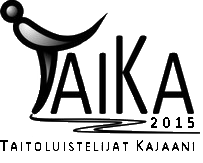 		Kutsukilpailut Kajaanissa 12.2.2022				Taitoluistelijat Kajaani ry kutsuu seuranne STLL:n rekisteröityjä ja kilpailupassin kaudelle 2021-2022 lunastaneita luistelijoita kutsukilpailuihin lauantaina 12.2.2022 Kajaanin jäähalliinKilpailupaikka 		Kajaanin Jäähalli, Kuntokatu 13, 87100 KajaaniKilpailusarjat ja arviointi	Tintit                        Suorituksen arvionti	Taitajat                    Laajennettu tähtiarvionti	Aluedebytantit        Laajennettu tähtiarvionti	Aluenoviisit             Laajennettu tähtiarvionti	Aluejuniorit             Laajennettu tähtiarviontiIlmoittautumismaksut	Tintit 15€, muuta sarjat 25 €.	Tuomarikulut laskutetaan STLL:n ohjeen mukaan. Ilmoittautumismaksut laskutetaan tuomarikulujen yhteydessä.Säännöt		Kilpailussa esitetään vapaaohjelma. Kilpailussa noudatetaan STLL:n  sääntöjä	kaudelle 2021-2022Musiikki		Musiikkitiedostot tallennetaan Taikkariin mp3-tiedostona 28.1.2022 mennessä.Tiedostot pyydämme nimeämään SARJA_LUISTELIJA/PARI_SEURA_LO/VO.Musiikista on oltava kilpailussa mukana myös varakopio Cd-levynä, niitä ei kerätä järjestäjän toimesta vaan ne tulee olla valmentajalla tai luistelijallaJärjestävä seura sitoutuu hävittämään tiedostot välittömästi kilpailun jälkeen.Arvonta	     	      Luistelujärjestys arvotaan lauantaina 5.2.2022 klo 12.00 Kajaanin jäähallissa. 	     	      Luistelujärjestyksen tulokset tulee nähtäville arvonnan jälkeen taika.sporttisaitti.comAlustava aikataulu	     Lauantai 12.2.2022 klo 8–20. Järjestävä seura pidättää oikeuden muutoksiin. Noudatamme 	     joustavaa aikataulua, joten pyydämme olemaan ajoissa paikalla.Tuomarit    Tuomarit ilmoitetaan vahvistuksessa.IlmoittautuminenIlmoittautuminen tehdään Taikkarissa  www.taikkari.fi viimeistään 22.01.2022 klo 21.00.Tinttien parit ilmoitetaan osoitteeseen taitoluistelijat.kajaani@gmail.com 22.01.2022 klo 21.00 mennessä.Mahdollista karsintaa varten pyydämme ilmoittamaan luistelijat sarjoittain toivotussa karsintajärjestyksessä. Seurat vastaavat siitä, että luistelijat ovat kilpailun vaatimusten mukaisella tasolla. Kilpailupassit voimassa ja ilmoitetaan oikeaan sarjaan. Mikäli jossain sarjassa on paljon ilmoittautuneita, sarja voidaan jakaa ikäsarjoihin. Järjestävän seuran luistelijoita ei karsita.Peruutukset	       Peruutukset STLL:n sääntökirjan kohdan 15.7 mukaan osoitteeseen 	 		       taitoluistelijat.kajaani@gmail.com  	    		     Palkintojenjako	        Emme järjestä palkintojenjakoa, palkinnot voi noutaa ilmoittautumispisteen läheisyydestä.Kilpailun nettisivutwww.taika.sporttisaitti.comKilpailun johto		Sanna Tolonen, 044 931 4662taitoluistelijat.kajaani@gmail.com	TERVETULOA KAJAANIINJakelu	STLL, tuomarit, Iisalmen taitoluistelijat, Oulun luistelukerho, Kokkolan taitoluistelijat, Rovaniemen taitoluistelijat, Seinäjoen taitoluistelijat, Vaasan luistinkerho, Joensuun Kataja taitoluistelu, Kuopion luisteluseura, Kuopion taitoluistelijat, Jeppis Skating ry, Kiilat Hockey ry, Outokummun taitoluistelijat, United Northern Skaters, Varkauden Tarmo, Peurunka Skating Academy Laukaa, Mikkelin luistelijat, Nivalan taitoluistelijatMajoitustarjous	       Scandic Hotel Kajanus 11.2.-13.2.2022	Hinta 86 € yhden hengen huone / vuorokausi	Hinta 86 € kahden hengen huone / vuorokausi	Hinta 96 € kahden hengen huone / vuorokausi	Varauskoodi: BTAI110222Huoneet ovat varattavissa nettisivulla, puhelimitse tai sähköpostilla hotellin myyntipalvelusta 6.2.2022 mennessä / varaustilanteen mukaan. Varaa majoituksesi mahdollisimman pian, viimeistään 28.1.2022 	kajanus@scandichotels.com	puh. +358 8 61641	Varaus on mahdollista perua maksutta tulopäivänä klo 18 asti.	   	Seuraamme koronatilanteen kehittymistä ja tiedotamme kutsun saaneita seuroja, mikäli kilpailumme joudutaan perumaan tai käyttämään erikoisjärjestelyjä.